LETTER OF INTENT: New Major
New Minor When No Major Exists, 
or New Certificate When No Major Exists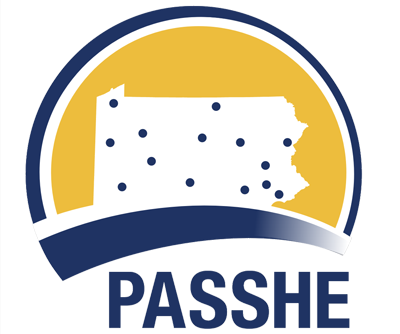 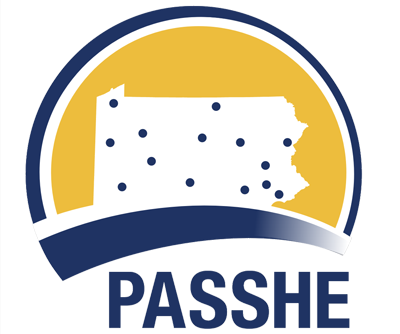 OVERVIEWOVERVIEWOVERVIEWOVERVIEWOVERVIEWOVERVIEWOVERVIEWOVERVIEWOVERVIEWOVERVIEWUniversityUniversityUniversityPASSHE Collaborative PartnersPASSHE Collaborative PartnersPASSHE Collaborative PartnersExternal Collaborative PartnersExternal Collaborative PartnersExternal Collaborative PartnersProposed CIP CodeProposed CIP Code(Please refer to the CIP code listings from IPEDS)(Please refer to the CIP code listings from IPEDS)(Please refer to the CIP code listings from IPEDS)Program Type    Program Type    Delivery MethodDelivery Method(Refer to the listing of possible academic program delivery modes)(Refer to the listing of possible academic program delivery modes)(Refer to the listing of possible academic program delivery modes)(Refer to the listing of possible academic program delivery modes)(Refer to the listing of possible academic program delivery modes)Degree/Designation/AwardDegree/Designation/Award(Refer to the Board of Governor’s Policy 1990-06-A: Academic Degrees)(Refer to the Board of Governor’s Policy 1990-06-A: Academic Degrees)(Refer to the Board of Governor’s Policy 1990-06-A: Academic Degrees)(Refer to the Board of Governor’s Policy 1990-06-A: Academic Degrees)Department Submitting ProposalDepartment Submitting ProposalDepartment Submitting ProposalDepartment Submitting ProposalDesired Implementation DateDesired Implementation DateDesired Implementation DateDesired Implementation DateContact NameContact EmailContact PhoneINTRODUCTIONINTRODUCTIONINTRODUCTIONINTRODUCTIONINTRODUCTIONINTRODUCTIONINTRODUCTIONINTRODUCTIONINTRODUCTIONINTRODUCTIONPlease use this area if you would like to include a cover letter. If you are submitting a revised Letter of Intent, use this area to detail any changes you have made to your submission. (Max 5000 characters)Please use this area if you would like to include a cover letter. If you are submitting a revised Letter of Intent, use this area to detail any changes you have made to your submission. (Max 5000 characters)Please use this area if you would like to include a cover letter. If you are submitting a revised Letter of Intent, use this area to detail any changes you have made to your submission. (Max 5000 characters)Please use this area if you would like to include a cover letter. If you are submitting a revised Letter of Intent, use this area to detail any changes you have made to your submission. (Max 5000 characters)Please use this area if you would like to include a cover letter. If you are submitting a revised Letter of Intent, use this area to detail any changes you have made to your submission. (Max 5000 characters)Please use this area if you would like to include a cover letter. If you are submitting a revised Letter of Intent, use this area to detail any changes you have made to your submission. (Max 5000 characters)Please use this area if you would like to include a cover letter. If you are submitting a revised Letter of Intent, use this area to detail any changes you have made to your submission. (Max 5000 characters)Please use this area if you would like to include a cover letter. If you are submitting a revised Letter of Intent, use this area to detail any changes you have made to your submission. (Max 5000 characters)Please use this area if you would like to include a cover letter. If you are submitting a revised Letter of Intent, use this area to detail any changes you have made to your submission. (Max 5000 characters)Please use this area if you would like to include a cover letter. If you are submitting a revised Letter of Intent, use this area to detail any changes you have made to your submission. (Max 5000 characters)SUMMARY OF PROPOSED PROGRAMSUMMARY OF PROPOSED PROGRAMSUMMARY OF PROPOSED PROGRAMSUMMARY OF PROPOSED PROGRAMSUMMARY OF PROPOSED PROGRAMSUMMARY OF PROPOSED PROGRAMSUMMARY OF PROPOSED PROGRAMSUMMARY OF PROPOSED PROGRAMSUMMARY OF PROPOSED PROGRAMSUMMARY OF PROPOSED PROGRAMPlease provide a brief summary that includes a program description, scope, and purpose of the program. (Max 1500 characters)Please provide a brief summary that includes a program description, scope, and purpose of the program. (Max 1500 characters)Please provide a brief summary that includes a program description, scope, and purpose of the program. (Max 1500 characters)Please provide a brief summary that includes a program description, scope, and purpose of the program. (Max 1500 characters)Please provide a brief summary that includes a program description, scope, and purpose of the program. (Max 1500 characters)Please provide a brief summary that includes a program description, scope, and purpose of the program. (Max 1500 characters)Please provide a brief summary that includes a program description, scope, and purpose of the program. (Max 1500 characters)Please provide a brief summary that includes a program description, scope, and purpose of the program. (Max 1500 characters)Please provide a brief summary that includes a program description, scope, and purpose of the program. (Max 1500 characters)Please provide a brief summary that includes a program description, scope, and purpose of the program. (Max 1500 characters)APPROPRIATENESS TO MISSIONAPPROPRIATENESS TO MISSIONAPPROPRIATENESS TO MISSIONAPPROPRIATENESS TO MISSIONAPPROPRIATENESS TO MISSIONAPPROPRIATENESS TO MISSIONAPPROPRIATENESS TO MISSIONAPPROPRIATENESS TO MISSIONAPPROPRIATENESS TO MISSIONAPPROPRIATENESS TO MISSIONAlignment with University Strategic Direction - Please describe how the proposed program supports the strategic directions of your University. (Max 1500 characters)Alignment with University Strategic Direction - Please describe how the proposed program supports the strategic directions of your University. (Max 1500 characters)Alignment with University Strategic Direction - Please describe how the proposed program supports the strategic directions of your University. (Max 1500 characters)Alignment with University Strategic Direction - Please describe how the proposed program supports the strategic directions of your University. (Max 1500 characters)Alignment with University Strategic Direction - Please describe how the proposed program supports the strategic directions of your University. (Max 1500 characters)Alignment with University Strategic Direction - Please describe how the proposed program supports the strategic directions of your University. (Max 1500 characters)Alignment with University Strategic Direction - Please describe how the proposed program supports the strategic directions of your University. (Max 1500 characters)Alignment with University Strategic Direction - Please describe how the proposed program supports the strategic directions of your University. (Max 1500 characters)Alignment with University Strategic Direction - Please describe how the proposed program supports the strategic directions of your University. (Max 1500 characters)Alignment with University Strategic Direction - Please describe how the proposed program supports the strategic directions of your University. (Max 1500 characters)Alignment with State System Strategic Initiatives - Please describe how the proposed program supports the strategic directions of PASSHE.  (Max 1500 characters)Alignment with State System Strategic Initiatives - Please describe how the proposed program supports the strategic directions of PASSHE.  (Max 1500 characters)Alignment with State System Strategic Initiatives - Please describe how the proposed program supports the strategic directions of PASSHE.  (Max 1500 characters)Alignment with State System Strategic Initiatives - Please describe how the proposed program supports the strategic directions of PASSHE.  (Max 1500 characters)Alignment with State System Strategic Initiatives - Please describe how the proposed program supports the strategic directions of PASSHE.  (Max 1500 characters)Alignment with State System Strategic Initiatives - Please describe how the proposed program supports the strategic directions of PASSHE.  (Max 1500 characters)Alignment with State System Strategic Initiatives - Please describe how the proposed program supports the strategic directions of PASSHE.  (Max 1500 characters)Alignment with State System Strategic Initiatives - Please describe how the proposed program supports the strategic directions of PASSHE.  (Max 1500 characters)Alignment with State System Strategic Initiatives - Please describe how the proposed program supports the strategic directions of PASSHE.  (Max 1500 characters)Alignment with State System Strategic Initiatives - Please describe how the proposed program supports the strategic directions of PASSHE.  (Max 1500 characters)PROGRAM NEEDPROGRAM NEEDPROGRAM NEEDPROGRAM NEEDPROGRAM NEEDPROGRAM NEEDPROGRAM NEEDPROGRAM NEEDPROGRAM NEEDPROGRAM NEEDPlease refer to the Occupational Supply Demand System website for more information.Please refer to the Occupational Supply Demand System website for more information.Please refer to the Occupational Supply Demand System website for more information.Please refer to the Occupational Supply Demand System website for more information.Please refer to the Occupational Supply Demand System website for more information.Please refer to the Occupational Supply Demand System website for more information.Please refer to the Occupational Supply Demand System website for more information.Please refer to the Occupational Supply Demand System website for more information.Please refer to the Occupational Supply Demand System website for more information.Please refer to the Occupational Supply Demand System website for more information.Intellectual Value - Please discuss the academic / intellectual value of the program (other than market demand). (700 characters)Intellectual Value - Please discuss the academic / intellectual value of the program (other than market demand). (700 characters)Intellectual Value - Please discuss the academic / intellectual value of the program (other than market demand). (700 characters)Intellectual Value - Please discuss the academic / intellectual value of the program (other than market demand). (700 characters)Intellectual Value - Please discuss the academic / intellectual value of the program (other than market demand). (700 characters)Intellectual Value - Please discuss the academic / intellectual value of the program (other than market demand). (700 characters)Intellectual Value - Please discuss the academic / intellectual value of the program (other than market demand). (700 characters)Intellectual Value - Please discuss the academic / intellectual value of the program (other than market demand). (700 characters)Intellectual Value - Please discuss the academic / intellectual value of the program (other than market demand). (700 characters)Intellectual Value - Please discuss the academic / intellectual value of the program (other than market demand). (700 characters)Student Demand - Please provide indicators of sustainable student demand. (700 characters)Student Demand - Please provide indicators of sustainable student demand. (700 characters)Student Demand - Please provide indicators of sustainable student demand. (700 characters)Student Demand - Please provide indicators of sustainable student demand. (700 characters)Student Demand - Please provide indicators of sustainable student demand. (700 characters)Student Demand - Please provide indicators of sustainable student demand. (700 characters)Student Demand - Please provide indicators of sustainable student demand. (700 characters)Student Demand - Please provide indicators of sustainable student demand. (700 characters)Student Demand - Please provide indicators of sustainable student demand. (700 characters)Student Demand - Please provide indicators of sustainable student demand. (700 characters)Regional Market Demand - Please provide indicators of regional market demand for program completers. (700 characters)Regional Market Demand - Please provide indicators of regional market demand for program completers. (700 characters)Regional Market Demand - Please provide indicators of regional market demand for program completers. (700 characters)Regional Market Demand - Please provide indicators of regional market demand for program completers. (700 characters)Regional Market Demand - Please provide indicators of regional market demand for program completers. (700 characters)Regional Market Demand - Please provide indicators of regional market demand for program completers. (700 characters)Regional Market Demand - Please provide indicators of regional market demand for program completers. (700 characters)Regional Market Demand - Please provide indicators of regional market demand for program completers. (700 characters)Regional Market Demand - Please provide indicators of regional market demand for program completers. (700 characters)Regional Market Demand - Please provide indicators of regional market demand for program completers. (700 characters)National / International Market Demand (if applicable) - Please provide indicators of national / international market demand for program completers.  (700 characters)National / International Market Demand (if applicable) - Please provide indicators of national / international market demand for program completers.  (700 characters)National / International Market Demand (if applicable) - Please provide indicators of national / international market demand for program completers.  (700 characters)National / International Market Demand (if applicable) - Please provide indicators of national / international market demand for program completers.  (700 characters)National / International Market Demand (if applicable) - Please provide indicators of national / international market demand for program completers.  (700 characters)National / International Market Demand (if applicable) - Please provide indicators of national / international market demand for program completers.  (700 characters)National / International Market Demand (if applicable) - Please provide indicators of national / international market demand for program completers.  (700 characters)National / International Market Demand (if applicable) - Please provide indicators of national / international market demand for program completers.  (700 characters)National / International Market Demand (if applicable) - Please provide indicators of national / international market demand for program completers.  (700 characters)National / International Market Demand (if applicable) - Please provide indicators of national / international market demand for program completers.  (700 characters)Additional Factors - Please discuss any additional factors that support program need. (500 characters)Additional Factors - Please discuss any additional factors that support program need. (500 characters)Additional Factors - Please discuss any additional factors that support program need. (500 characters)Additional Factors - Please discuss any additional factors that support program need. (500 characters)Additional Factors - Please discuss any additional factors that support program need. (500 characters)Additional Factors - Please discuss any additional factors that support program need. (500 characters)Additional Factors - Please discuss any additional factors that support program need. (500 characters)Additional Factors - Please discuss any additional factors that support program need. (500 characters)Additional Factors - Please discuss any additional factors that support program need. (500 characters)Additional Factors - Please discuss any additional factors that support program need. (500 characters)STUDENT LEARNING OUTCOMES AND ASSESSMENTSTUDENT LEARNING OUTCOMES AND ASSESSMENTSTUDENT LEARNING OUTCOMES AND ASSESSMENTPlease present Key Student Learning Outcomes. The full proposal should provide in greater detail the Student Learning Outcomes and Assessment plan. (900 characters)Please present Key Student Learning Outcomes. The full proposal should provide in greater detail the Student Learning Outcomes and Assessment plan. (900 characters)Please present Key Student Learning Outcomes. The full proposal should provide in greater detail the Student Learning Outcomes and Assessment plan. (900 characters)PASSHE ACADEMIC PROGRAM INVENTORYPASSHE ACADEMIC PROGRAM INVENTORYPASSHE ACADEMIC PROGRAM INVENTORYPlease refer to the PASSHE Academic Inventory for a complete listing of programsPlease refer to the PASSHE Academic Inventory for a complete listing of programsPlease refer to the PASSHE Academic Inventory for a complete listing of programsDo other PASSHE universities offer the same or similar programs?    Yes   NoDo other PASSHE universities offer the same or similar programs?    Yes   NoDo other PASSHE universities offer the same or similar programs?    Yes   NoIf YES, please indicate which PASSHE universities offer the same or similar program?If YES, please indicate which PASSHE universities offer the same or similar program?If YES, please indicate which PASSHE universities offer the same or similar program?  Bloomsburg  California  Cheyney  Clarion  East Stroudsburg  Edinboro  Indiana  Kutztown  Lock Haven  Mansfield  Millersville  Shippensburg  Slippery Rock  West ChesterIf you checked any of the universities above, please provide justification as to why your university should offer the proposed program.  (700 characters)If you checked any of the universities above, please provide justification as to why your university should offer the proposed program.  (700 characters)If you checked any of the universities above, please provide justification as to why your university should offer the proposed program.  (700 characters)Please describe possible resource sharing, student transfer or articulation, and avoidance of unnecessary duplication. (700 characters)Please describe possible resource sharing, student transfer or articulation, and avoidance of unnecessary duplication. (700 characters)Please describe possible resource sharing, student transfer or articulation, and avoidance of unnecessary duplication. (700 characters)RESOURCE PLANNINGRESOURCE PLANNINGRESOURCE PLANNINGPlease provide a brief projection of resources necessary to support the program and the sources(s) of funding. (500 characters)Please provide a brief projection of resources necessary to support the program and the sources(s) of funding. (500 characters)Please provide a brief projection of resources necessary to support the program and the sources(s) of funding. (500 characters)ENHANCING DIVERSITYENHANCING DIVERSITYENHANCING DIVERSITYPlease provide a summary of how this program supports University diversity goals.  (500 characters)Please provide a summary of how this program supports University diversity goals.  (500 characters)Please provide a summary of how this program supports University diversity goals.  (500 characters)